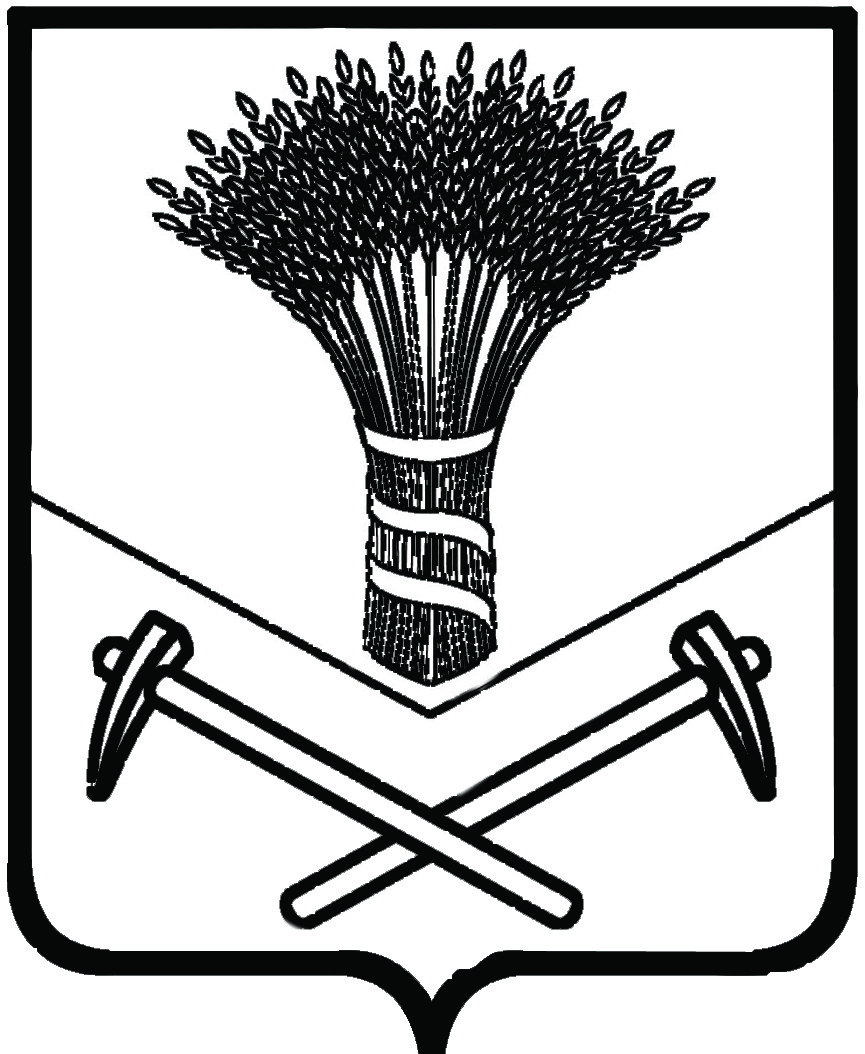 АДМИНИСТРАЦИЯ  ХОРОЛЬСКОГО  МУНИЦИПАЛЬНОГО  РАЙОНАУПРАВЛЕНИЕ НАРОДНОГО ОБРАЗОВАНИЯ ПРИКАЗ18 октября 2019 г.                            с.Хороль	     № 201О внесении изменений в приказ управления народного образования Хорольского РУНО от 15 октября 2019 г. № 193 «О проведении проверки по выявлению причин необъективности по результатам проведения Всероссийской проверочной работы в МКОУ школа с.Поповка»              В связи с производственной необходимостьюПРИКАЗЫВАЮ:          1.Внести изменения в приказ от 15 октября 2019 г. № 193 «О проведении проверки по выявлению причин необъективности по результатам проведения Всероссийской проверочной работы в МКОУ школа  с.Поповка», изложив п.1.4. и п.1.5.  в следующей редакции:          «1.4.Сформировать комиссию по перепроверке работ в следующем составе:Всеволодова И.Ю., главный специалист отдела образования и охраны прав детей управления народного образования администрации Хорольского муниципального района;Тушенцова Г.В., заведующий отделом по методической работе МКУ «СОД МОУ Хорольского муниципального района»,Проневич С.Ю., заместитель директора МБОУ школа №1 с.Хороль;Хакимулина О.Б., учитель начальных классов МБОУ  школа №1 с.Хороль;Кузнецова Е.Ю., учитель начальных классов МКОУ школа №3 с.Хороль;Симаков Е.П., учитель математики МБОУ школа №1 с.Хороль, руководитель РМО учителей математики;Домаренко О.В., учитель математики МКОУ школа №3 с.Хороль».          «1.5. Комиссии провести перепроверку работ учащихся и внесенных данных 28 октября 2019 г. в 10.00 на базе отдела по методической работе МКУ «СОД МОУ Хорольского муниципального района».          2.Контроль за исполнением настоящего приказа возложить на главного специалиста отдела образования и охраны прав детей управления народного образования администрации Хорольского муниципального района Всеволодову И.Ю.Начальник управлениянародного образования                                                                  А.А. Абросимова